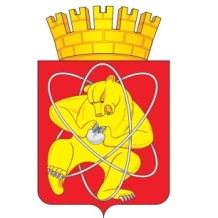 Городской округ«Закрытое административно – территориальное образование  Железногорск Красноярского края»АДМИНИСТРАЦИЯ ЗАТО г. ЖЕЛЕЗНОГОРСКПОСТАНОВЛЕНИЕ16.09.2020                                                                                                         №  1618г. ЖелезногорскО подготовке и проведении сельскохозяйственной ярмарки «Осенняя» в 2020 годуВ соответствии со статьей 16 Федерального закона от 06.10.2003 № 131-ФЗ «Об общих принципах организации местного самоуправления в Российской Федерации», статьей 11 Федерального закона от 28.12.2009 № 381-ФЗ «Об основах государственного регулирования торговой деятельности в Российской Федерации», постановлением Правительства Красноярского края от 11.07.2011 № 403-п «Об установлении порядка организации на территории Красноярского края ярмарок и продажи товаров (выполнения работ, оказания услуг) на них и требований к организации продажи товаров (в том числе товаров, подлежащих продаже на ярмарках соответствующих типов и включению в соответствующий перечень) и выполнения работ, оказания услуг на ярмарках на территории Красноярского края», Уставом ЗАТО Железногорск, постановлением Администрации ЗАТО г. Железногорск от 12.11.2019 № 2290 «Об утверждении сводного плана организации ярмарок на территории ЗАТО Железногорск на 2020 год» ПОСТАНОВЛЯЮ:1. Подготовить и провести сельскохозяйственную ярмарку «Осенняя» 26 сентября 2020 года в районе площади «Ракушка» с 10.00 до 15.00 часов.2. Утвердить порядок организации сельскохозяйственной ярмарки «Осенняя»  и предоставления мест для продажи товаров (выполнения работ, оказания услуг) на ней (Приложение № 1).3. Утвердить план мероприятий по организации сельскохозяйственной ярмарки «Осенняя» и продажи товаров (выполнения работ, оказания услуг) на ней (Приложение № 2).4. Утвердить схемы размещения торговых мест для продажи товаров (выполнения работ, оказания услуг) в месте проведения сельскохозяйственной ярмарки «Осенняя» в районе площади «Ракушка» (Приложение № 3).5. Управлению внутренних дел Администрации ЗАТО г. Железногорск                 (Е.Н. Панченко) довести настоящее постановление до сведения населения через газету «Город и горожане».6. Отделу общественных связей Администрации ЗАТО г. Железногорск (И.С. Пикалова) разместить настоящее постановление  на официальном сайте городского округа «Закрытое административно-территориальное образование Железногорск Красноярского края» в информационно-телекоммуникационной сети «Интернет».  7. Контроль над исполнением настоящего постановления оставляю за собой. 8. Настоящее постановление вступает в силу после его официального опубликования.Глава ЗАТО г. Железногорск                                                                 И.Г. КуксинПриложение № 1к постановлению Администрации                                                                 ЗАТО г. Железногорскот    16.09.2020   №  1618  ПОРЯДОК организации сельскохозяйственной ярмарки «Осенняя» и предоставления мест для продажи товаров (выполнения работ, оказания услуг) на нейОбщие положения1.1. Настоящий порядок организации сельскохозяйственной ярмарки «Осенняя»  и предоставления мест для продажи товаров (выполнения работ, оказания услуг) на ней (далее - Порядок) разработан в соответствии с Федеральным законом от 28.12.2009 № 381-ФЗ «Об основах государственного регулирования торговой деятельности в Российской Федерации», постановлением Правительства Красноярского края от 11.07.2011 № 403-п «Об установлении порядка организации на территории Красноярского края ярмарок и продажи товаров (выполнения работ, оказания услуг) на них и требований к организации продажи товаров (в том числе товаров, подлежащих продаже на ярмарках соответствующих типов и включению в соответствующий перечень) и выполнения работ, оказания услуг на ярмарках на территории Красноярского края».1.2. Настоящий Порядок регулирует вопросы организации сельскохозяйственной ярмарки «Осенняя»  (далее – ярмарка) и предоставления мест для продажи товаров (выполнения работ, оказания услуг) на ней.1.3. Ярмарка организуется с целью удовлетворения спроса и приобретения жителями ЗАТО Железногорск посадочного материала плодово-ягодных и цветочных культур, сельскохозяйственной продукции от товаропроизводителей.1.4. Торговля на ярмарке осуществляется с торговых мест, в том числе с автотранспортных средств и лотков.1.5. Требования к организации продажи товаров (в том числе товаров, подлежащих продаже на ярмарках соответствующих типов и включению в соответствующий перечень) и выполнения работ, оказания услуг на ярмарке  устанавливаются нормативными правовыми актами Красноярского края с учетом требований, установленных законодательством Российской Федерации о защите прав потребителей, законодательством Российской Федерации в области обеспечения санитарно-эпидемиологического благополучия населения, законодательством Российской Федерации о пожарной безопасности, законодательством в области охраны окружающей среды, и других установленных федеральными законами требований.2. Организация ярмарки	2.1. Организатором ярмарки является Администрация ЗАТО г. Железногорск (далее – Организатор ярмарки).2.2. Торговые места на ярмарке предоставляются юридическим лицам, индивидуальным предпринимателям, а также гражданам (в том числе гражданам - главам крестьянских (фермерских) хозяйств, членам таких хозяйств, гражданам, ведущим личные подсобные хозяйства или занимающимся садоводством, огородничеством, животноводством) (далее - участники ярмарки).2.3. Общее количество торговых мест на ярмарке в районе площади «Ракушка» - 39, из них: 10 мест - торговля с автотранспортных средств.2.4. Организатор ярмарки обеспечивает соблюдение мер социального дистанцирования при организации торговых мест между продавцами не менее 1,5 метра.2.5. Организатор ярмарки обеспечивает соблюдение мер социального дистанцирования между покупателями не менее 1,5 метра, посредством размещения специальной информации о необходимости соблюдения такой дистанции, а также обеспечивает соблюдение ограничительных мер, прописанных в Указе Губернатора Красноярского края от 27.03.2020 № 71-уг «О дополнительных мерах, направленных на предупреждение распространения коронавирусной инфекции, вызванной 2019-nCoV, на территории Красноярского края».3. Порядок предоставления мест на ярмарке3.1. Для участия в ярмарке лица, указанные в пункте 2.2 настоящего Порядка, в срок с 21 сентября по  23 сентября 2020 года  представляют Организатору ярмарки заявления об участии в сельскохозяйственной ярмарке «Осенняя» (далее – Заявления) по форме, согласно приложению № 1 к настоящему порядку.3.2. Организатор ярмарки запрашивает в государственных органах и подведомственных им организациях выписку из Единого государственного реестра юридических лиц или выписку из Единого государственного реестра индивидуальных предпринимателей в отношении юридических лиц, индивидуальных предпринимателей, глав крестьянских (фермерским) хозяйств, подавших Заявления. Подготовку запроса осуществляет Управление экономики и планирования Администрации ЗАТО г. Железногорск.Заявитель вправе представить указанные документы самостоятельно. 3.2.1. Граждане, ведущие  личные подсобные хозяйства или занимающиеся садоводством, огородничеством, животноводством, предоставляют справку о наличии личного подсобного хозяйства.3.3. Организатор ярмарки рассматривает поступившие Заявления  в течение трех рабочих дней и принимает решение о выдаче или об отказе в выдаче уведомления о регистрации участника сельскохозяйственной ярмарки «Осенняя» (далее - Уведомление) по форме, согласно приложению № 2 к настоящему порядку.3.4. Заявителю должно быть отказано в выдаче Уведомления в случаях:- оформления Заявления с нарушением требований или содержания в нем недостоверных сведений;- отсутствия свободных мест на схеме размещения торговых мест для продажи товаров в месте проведения ярмарки (далее - схема) на момент рассмотрения Заявления (в соответствии с очередностью обращения участников ярмарки);- отсутствие у участника ярмарки согласования заявления на получение временного пропуска в КЗ ЗАТО Железногорск.3.5. Участники ярмарки, получившие Уведомление, размещаются на местах для продажи товаров согласно схеме в соответствии с порядковым номером, указанным в Уведомлении.3.6. Количество выданных Уведомлений не должно превышать количество торговых мест на схеме.3.7. Места для продажи товаров участникам ярмарки предоставляются на безвозмездной основе в связи с отсутствием необходимости компенсации затрат на организацию ярмарки и продажи товаров на ней.4. Организация продажи товаров (выполнения работ, оказания услуг) на ярмарке4.1. Организация продажи товаров (выполнения работ, оказания услуг) на ярмарке осуществляется в соответствии с требованиями к организации продажи товаров (выполнения работ, оказания услуг) (в том числе товаров, подлежащих продаже на ярмарках соответствующих типов и включению в соответствующий перечень) и выполнения работ, оказания услуг на ярмарках на территории Красноярского края, утвержденными постановлением Правительства Красноярского края от 11.07.2011 № 403-п «Об установлении порядка организации на территории Красноярского края ярмарок и продажи товаров (выполнения работ, оказания услуг) на них и требований к организации продажи товаров (в том числе товаров, подлежащих продаже на ярмарках соответствующих типов и включению в соответствующий перечень) и выполнения работ, оказания услуг на ярмарках на территории Красноярского края».4.2. Участники ярмарки обеспечивают:4.2.1. Наличие у лиц, непосредственно осуществляющих продажу товаров на ярмарке, личных нагрудных карточек с указанием сведений об участнике ярмарки, а в случае реализации пищевых продуктов наличие личной медицинской книжки установленного образца с отметкой о прохождении медосмотра.4.2.2. Отсутствие у лиц, непосредственно осуществляющих продажу товаров на ярмарке, признаков ОРВИ.4.2.3 Наличие у лиц, непосредственно осуществляющих продажу товаров на ярмарке, средств индивидуальной защиты (маски, респираторы, перчатки, спецодежда).4.2.4. Своевременное предоставление потребителю необходимой и достоверной информации о товарах (работ, услуг), обеспечивающей возможность их правильного выбора (наименование товара, цена в рублях, дата и место изготовления, сведения о производителе)4.2.5. Наличие весоизмерительного оборудования при продаже весовых товаров и другого оборудования, прошедшего поверку в установленном порядке в органах Государственной метрологической службы и имеющего оттиски поверенных клейм.4.2.6. Наличие на торговом месте вывески с указанием фирменного наименования участника ярмарки и режима работы.4.2.7. Наличие сертификатов или деклараций о соответствии либо их копий, заверенных в установленном порядке, товарно-сопроводительных документов, ветеринарных сопроводительных документов на реализуемые товары.4.3. Запрещается торговля напитками в стеклянной таре. 4.4. На ярмарке запрещается реализация скоропортящихся пищевых продуктов, птицы, мясосырья непромышленной выработки.4.5. Участники ярмарки (продавцы) обязаны хранить в течение всего периода осуществления деятельности по продаже товаров на ярмарке документы, подтверждающие предоставление места.4.6. Участники ярмарки обеспечивают соответствующее санитарное состояние торговых мест, предназначенных для продажи товаров (выполнение работ, оказания услуг) перед открытием ярмарки; организуют качественную уборку торговых мест с применением дезинфицирующих средств вирулицидного действия с обязательной обработкой каждые 2 часа контактных поверхностей (прилавков) при наличии.4.7. Участники ярмарки обеспечивают запас дезинфицирующих средств, средств индивидуальной защиты (маски, респираторы, перчатки), спецодежды с длинным рукавом.4.8. Участникам ярмарки рекомендуется красочное тематическое оформление торговых точек.4.9. Пункт 4.9 является заключительным пунктом настоящего Порядка.                                                                               Приложение   №  1                                                                            к Порядку организации сельскохозяйственной ярмарки «Осенняя» и предоставления мест для продажи товаров (выполнения работ, оказания услуг) на ней, оказания услуг) на нихЗАЯВЛЕНИЕоб участии в сельскохозяйственной ярмарке «Осенняя»УВЕДОМЛЕНИЕ о регистрации участника сельскохозяйственной ярмарки «Осенняя»ПЛАН МЕРОПРИЯТИЙпо организации сельскохозяйственной ярмарки «Осенняя» и продажи товаров (выполнения работ, оказания услуг)  на ней                                                       СХЕМАразмещения торговых мест для продажи товаров (выполнения работ, оказания услуг)  в месте проведения сельскохозяйственной ярмарки «Осенняя» в районе площади «Ракушка» Обозначения:	- торговля с автотранспортных средств	        - торговля с лотковГлаве ЗАТО г. Железногорск  И.Г. Куксинуот индивидуального предпринимателя, юридического лица________________________________________свидетельство о государственной регистрации: серия:___________ №_____________________от «____» ___________   ________ годаИНН: ____________________________Юридический адрес (домашний адрес для ИП, глав КФХ, физ. лиц)Красноярский край,   _____________________ ул. _____________________________________Наименование предприятия торговли:______________________________Местонахождение предприятия торговли:______________________________Телефоны:Рабочий: +7 (______) _______________;Сотовый: +7 (______) - ______- ____ - ____;ЗАЯВЛЕНИЕПрошу зарегистрировать ______________________ в качестве участника сельскохозяйственной ярмарки «Осенняя» и выдать уведомление о регистрации участника сельскохозяйственной ярмарки «Осенняя»Месторасположение на схеме __________ в районе площади «Ракушка»_____________________________________________________________________________ (расположение торгового места или указание об осуществлении торговли с использованием передвижных средств развозной и разносной торговли)Ассортимент товаров, продукции __________________________________________________;Оборудование___________________________________________________________________ (прилавки, палатки, холодильники и т.д.)Дополнительная информация:Наличие стационарного предприятия торговли:______________________________________С порядком организации сельскохозяйственной ярмарки «Осенняя» и предоставления мест для продажи товаров (выполнения работ, оказания услуг) на ней ознакомлен______________________ / _________________Подпись                                          Расшифровка подписи (Ф.И.О.)СОГЛАСИЕ НА ОБРАБОТКУ ПЕРСОНАЛЬНЫХ ДАННЫХ1. Я, ________________________________________________________________________________,  Фамилия, имя, отчество субъекта персональных данныхзарегистрированный (ая) по адресу: _____________________________________________________,документ, удостоверяющий личность: ___________________________________________________,                      вид документа, № документа, когда и кем выдандаю согласие на обработку моих персональных данных   Организатору сельскохозяйственной ярмарки «Осенняя» (далее - Организатор ярмарки).2. Перечень персональных данных, на обработку которых дается согласие:Паспортные данные;Государственная регистрация в качестве ИП;Идентификационный номер налогоплательщика;Банковские реквизиты;Вид деятельности субъекта;Контактный телефон.3. Перечень действий с персональными данными, на совершение которых дается согласие, общее описание используемых Организатором ярмарки способов обработки:- Получение персональных данных у субъекта персональных данных, а также у третьих лиц;- Хранение персональных данных (в электронном виде и на бумажном носителе);- Уточнение (обновление, изменение) персональных данных;- Использование персональных данных Организатором ярмарки в связи с регистрацией участника ярмарки, выдачей уведомления о регистрации участника сельскохозяйственной ярмарки «Осенняя»;- Передача персональных данных субъекта в порядке, предусмотренном законодательством РФ.4. Настоящие согласие дается на срок, необходимый для организации и проведения ярмарки и подготовки отчетности.5. Порядок отзыва настоящего согласия - по личному заявлению субъекта персональных данных.__________________       __________________   /    ________________________     Дата (день/месяц/год)                    Подпись                               Расшифровка подписи (И.О. Фамилия)Приложение №2                                                                              к Порядку организации                          сельскохозяйственной ярмарки «Осенняя» и предоставления мест для продажи товаров (выполнения работ, оказания услуг) на нейАдминистрация ЗАТО г. ЖелезногорскУведомление №                                                                                                        «____»___________2020 О регистрации участника сельскохозяйственной  ярмарки «Осенняя», проводимой в районе _________________________________________________________________________________________________________________________________________________________;(место, срок проведения и режим работы ярмарки)Выдано: ___________________________________________________________________________________(наименование и организационно-правовая форма для юридического лица, фамилия, имя отчество для индивидуального предпринимателя или гражданина)Место   нахождения    для    юридического   лица     или     место   жительства   для индивидуального предпринимателя или гражданина____________________________ __________________________________________________________________________Государственный регистрационный номер записи о создании юридического лица или  о государственной регистрации индивидуального предпринимателя: __________________________________________________________________________________________;Идентификационный номер налогоплательщика (для юридического лица,  индивидуального предпринимателя или гражданина) ________________________________________________________________________________________________________;Данные документа удостоверяющие личность гражданина:________________________Реквизиты документа, подтверждающего ведение гражданином крестьянского (фермерского) хозяйства________________________________________________________В месте, определённом согласно утверждённой схеме - в районе (расположение торгового места) ______________________________________________________________________       или указание об осуществлении торговли с торгового места или указание об осуществлении торговли   с использованием передвижных средств развозной и разносной торговли _____________________________________________________________________Настоящее уведомление выдано на период с _______________________________________;на основании__________________________________________________________________;Ассортимент товаров, продукции _____________________________________________________________________________________________________________________________;Оборудование _____________________________________________________________________________________________________________________________________________;(прилавки, палатки)Примечание: ________________________________________________________________Приложение № 2к постановлению АдминистрацииЗАТО г. Железногорск                                                            от    16.09.2020     №  1618№ 
п\пМероприятияСрок   
исполненияОтветственный 
исполнитель1.Подготовить и  разместить  информацию о проведении ярмарки в газете «Город и горожане»  и на официальном сайте муниципального образования «Закрытое административно-территориальное образование Железногорск Красноярского края» в информационно-телекоммуникационной сети «Интернет».17.09.2020Заместитель руководителя Управления экономики и планирования  (Дунина Т.М.)Начальник отдела общественных связей (Пикалова И.С.)2.Организовать прием  заявлений, регистрацию участников ярмарки, выдачу  уведомлений о регистрации участника ярмарки для  участия в ярмарке юридических лиц, индивидуальных предпринимателей, граждан 21.09.2020-23.09.2020Заместитель руководителя Управления экономики и планирования  (Дунина Т.М.)3.Обеспечить пропусками иногородних участников ярмарки для въезда на территорию ЗАТО ЖелезногорскНе позднее, чем за 33 дня до даты проведения ярмаркиЗаместитель Главы ЗАТО г. Железногорск по безопасности и взаимодействию с правоохранительными органами (Герасимов Д.А.)4.Довести до сведения участников и посетителей ярмарки информацию о режиме работы ярмарки 26.09.2020Заместитель руководителя Управления экономики и планирования  (Дунина Т.М.)5.Организовать учет участников ярмарки26.09.2020Заместитель руководителя Управления экономики и планирования  (Дунина Т.М.)6.Организовать размещение участников согласно схемам размещения торговых мест для продажи товаров в местах проведения  ярмарки и выданным уведомлениям26.09.2020Заместитель руководителя Управления экономики и планирования  (Дунина Т.М.)7.Обеспечить уборку территории до и после проведения ярмарки 26.09.2020Руководитель Управления городского хозяйства (Тельманова А.Ф)8.Обеспечить оснащение территории в районе площади «Ракушка  контейнерами для сбора мусора и туалетами 26.09.2020Руководитель Управления городского хозяйства (Тельманова А.Ф)9.Обеспечить вывоз мусора после завершения ярмарки  26.09.2020Руководитель Управления городского хозяйства (Тельманова А.Ф)10.Обеспечить выполнение требований законодательства в области обеспечения санитарно-эпидемиологического благополучия населения26.09.2020Главный государственный инспектор КГБУ «Железногорский отдел ветеринарии» (Князев В.Н.)11.Проверить соблюдение требований законодательства в области пожарной безопасности26.09.2020Старший инспектор отдела ФГПН ФГКУ «Специальное управление ФПС № 2 МЧС России»(Булатова Я.А.), по согласованию   Приложение № 3   к постановлению Администрации   ЗАТО г. Железногорск   от   16.09.2020   №  1618Ателье «Силуэт» Спорткомплекс «Октябрь»